Dear resident,I am writing to let you know about the Inner West Local Matters Forum that will be held at Balmain Town Hall on Tuesday 24 October.My highest priority is making sure the Inner West Council is serving local residents and being responsive to your needs.  To help achieve this goal, I am inviting you to come along to this important forum where your ward Councillors and Council Executive staff will listen to ideas, concerns and opportunities you would like to raise about your community.We are determined to make the whole organisation more responsive and accountable to you. These Local Matters Forums are a platform for you to raise local issues and have all your Council representatives in one room to resolve problems. We want to continually improve the way we deliver services to our community and hearing from you, face-to-face, can help us to do that. Please see overleaf for key details and information on the Forum.Yours sincerely,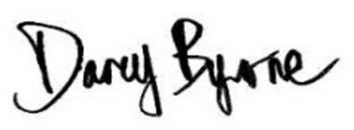 Clr Darcy ByrneInner West MayorLocal Matters Forum – Balmain/Baludarri (Leather jacket) wardWhat is a Local Matters Forum?Local Matters Forums are an initiative to foster direct communication between Councillors, Executive staff and Inner West residents. They are an opportunity for residents to have a conversation with elected representatives and senior staff.How does a Local Matters Forum work?Council Executive staff will address questions and key areas of interest as submitted by you on registration or during the forum. There will be opportunities to ask more questions following question time through informal discussions with Directors and ward Councillors.A summary of the questions and answers will be posted on Council’s website and provided to attendees. Staff will record specific issues raised by residents and ensure these are followed up.Forum detailsDate: Tuesday 24 October 2023Time: 6.00-7.30pm (doors open 5:45pm)Venue: Balmain Town Hall, 370 Darling Street, BalmainSet the agenda: register and submit a questionTell us what local matters you would like to hear about by submitting a question when you register for the event.Online: yoursay.innerwest.nsw.gov.auPhone: 02 9392 5694Email: peter.jackson@innerwest.nsw.gov.auWe ask that questions be submitted by 10am Monday 23 October. There may not be time to get to all questions on the night.AccessPlease contact us on 02 9392 5694 if you have any specific access requirements.